             Christmas Raffle 2022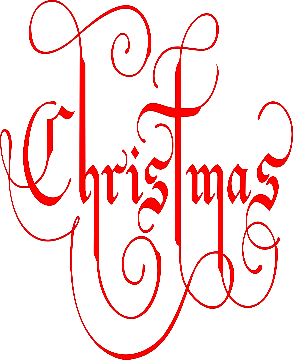 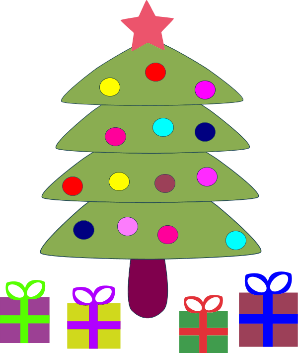   Prize Winners!!  - 1 Night’s Dinner, Bed & Breakfast at the Grand Central Hotel, Belfast. Matthew Stevenson - £100 Voucher for Wine and Brine, MoiraAlly-Rose Mitchell - £50 O’Neill’s VoucherElliot Drake - £40 Voucher Farmgate Meats, MagheralinMatthew Todd - Wine and Cheese HamperTim IJpelaar 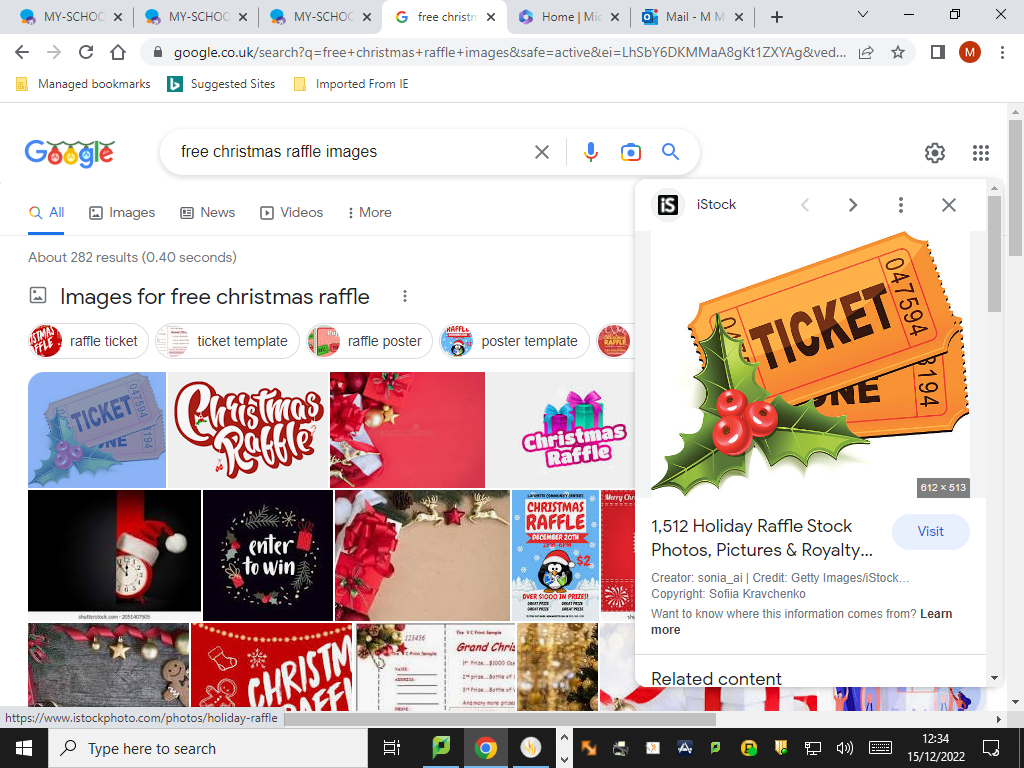 - £20 Lidl VoucherTim IJpelaar - Perfect Desserts VoucherAnna Cushnahan - Bottle of wine from Byrne’s Bar, MagheralinEabha Brogan    &    Jack McCann- Giant Cuddly Christmas Elf!Eoin HaganThank you all for your wonderful support!